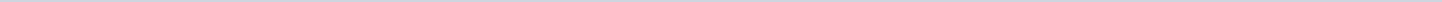 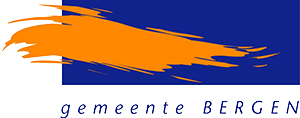 Gemeente Bergen N-HAangemaakt op:Gemeente Bergen N-H29-03-2024 13:41Amendement15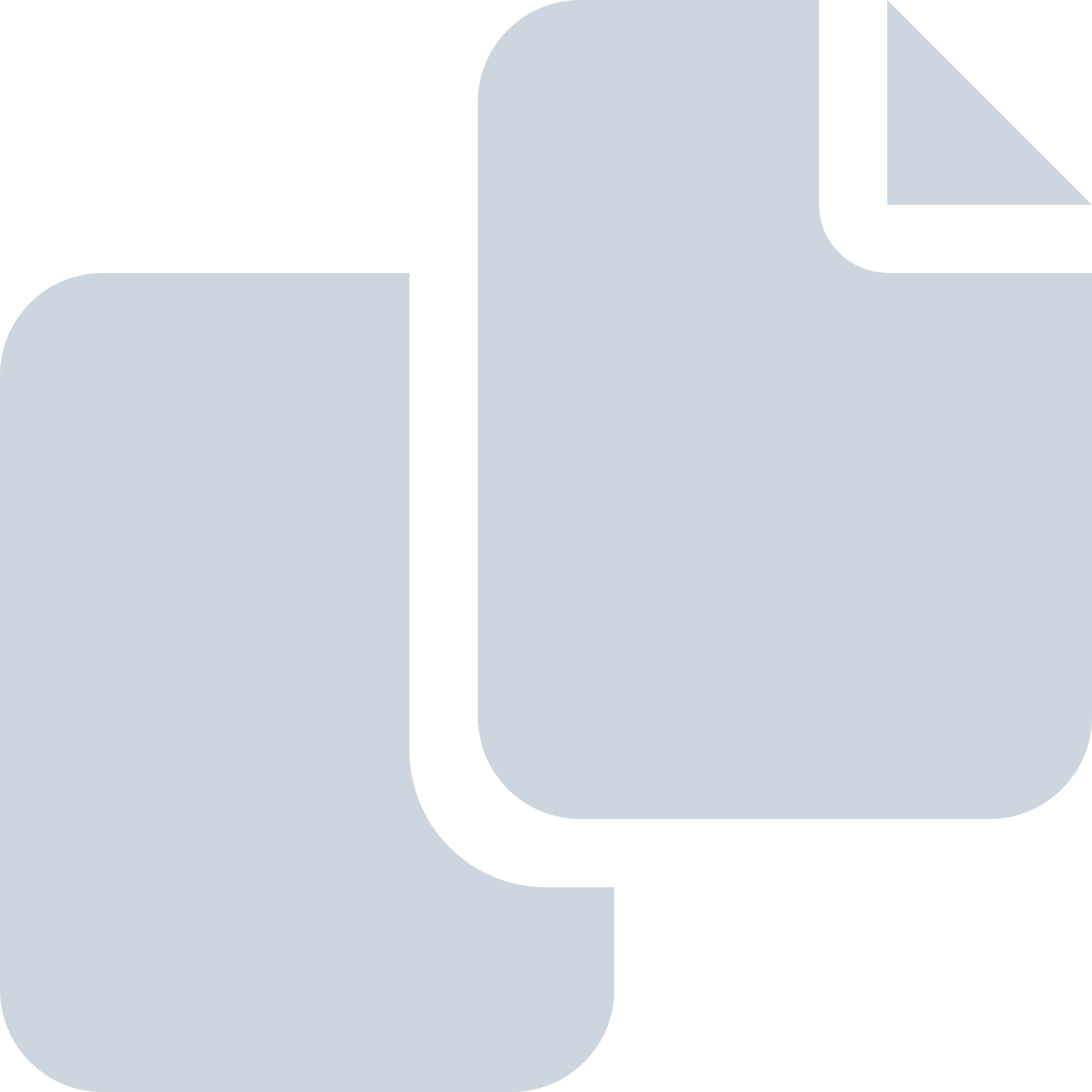 Periode: maart 2009#Naam van documentPub. datumInfo1.amendement (O) fractie GB aanwending begrotingspost voor verdieping bestaand beleid26-03-2009PDF,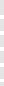 112 Bytes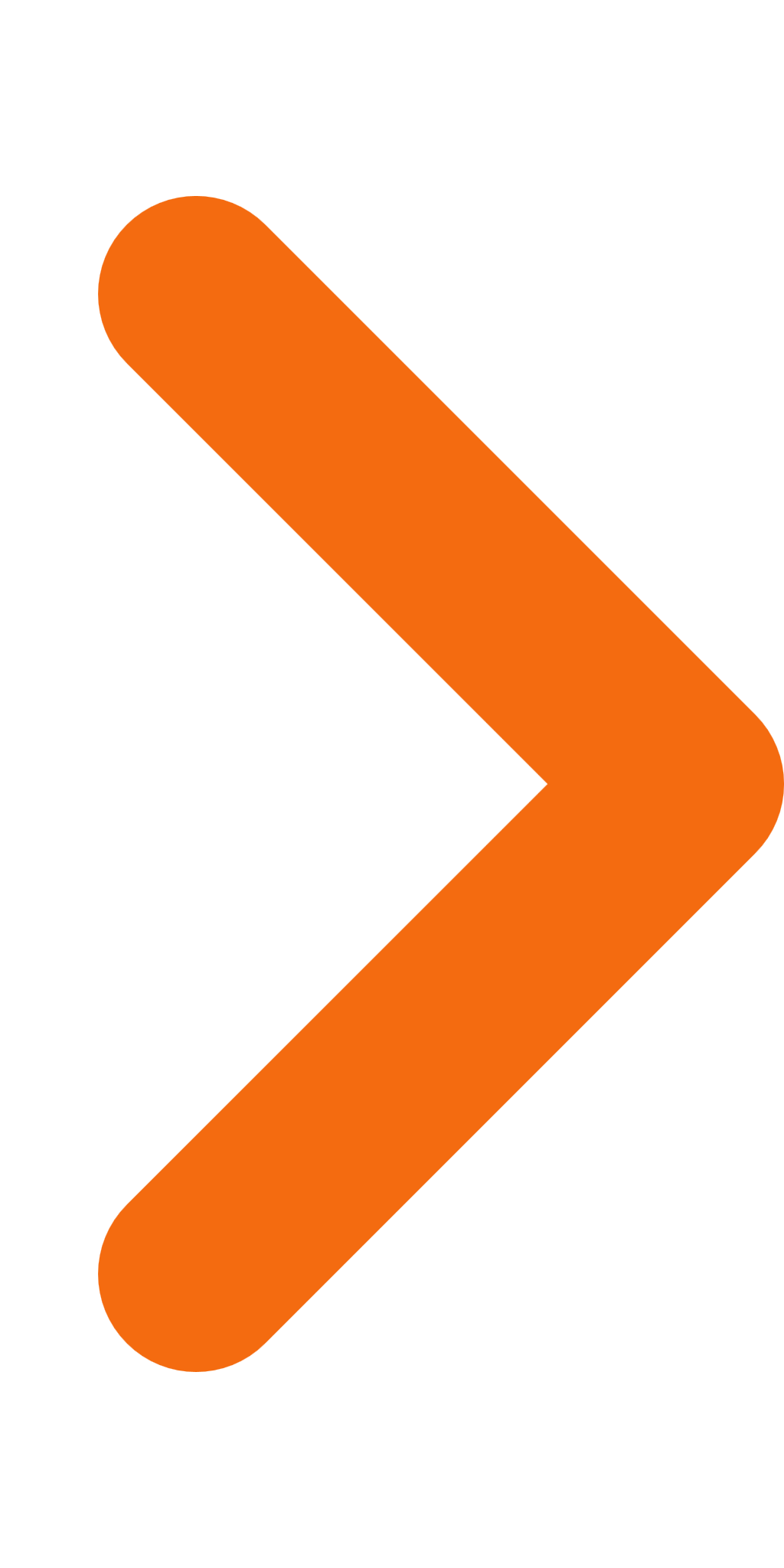 2.amendement (N) fractie GL aanwending begrotingspost voor verdieping bestaand beleid26-03-2009PDF,207 Bytes3.amendement (L) fractie VVD aanwending begrotingspost voor verdieping bestaand beleid26-03-2009PDF,79 Bytes4.amendement (K) fractie GB vaststellen van het bestemmingsplan Bergen Dorpskern Zuid26-03-2009PDF,151 Bytes5.amendement (J) fractie GB vaststellen van het bestemmingsplan Bergen Dorpskern Zuid26-03-2009PDF,113 Bytes6.amendement (I) fractie GB vaststellen van het bestemmingsplan Bergen Dorpskern Zuid26-03-2009PDF,143 Bytes7.amendement (H) fractie GB vaststellen van het bestemmingsplan Bergen Dorpskern Zuid26-03-2009PDF,145 Bytes8.amendemant (G) fractie GB vaststellen van het bestemmingsplan Bergen Dorpskern Zuid26-03-2009PDF,140 Bytes9.amendement (F) fractie GB vaststellen van het bestemmingsplan Bergen Dorpskern Zuid26-03-2009PDF,128 Bytes10.amendement (E) fractie GB vaststellen van het bestemmingsplan Bergen Dorpskern Zud26-03-2009PDF,115 Bytes11.amendement (E) fractie GB vaststellen van het bestemmingsplan Bergen Dorpskern Zuid26-03-2009PDF,115 Bytes12.amendement (D) fractie GB vaststellen van het bestemmingsplan Bergen Dorpskern Zuid26-03-2009PDF,110 Bytes13.amendement (C) fractie GB vaststellen van het bestemmingsplan Bergen Dorpskern Zuid26-03-2009PDF,159 Bytes14.amendement (B) fracties CDA, PvdA, VVD vaststellen van het bestemmingsplan Bergen Dorpskern Zuid26-03-2009PDF,109 Bytes15.amendement (A) fracties CDA, PvdA, VVD vaststellen van het bestemmingsplan Bergen Dorpskern Zuid26-03-2009PDF,141 Bytes